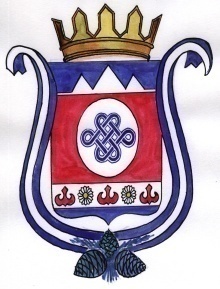     РЕШЕНИЕ                                                                            ЧЕЧИМ        19 сентября 2023 года               с. Камлак                           № 1/4О прекращении полномочий Главы муниципального образования Камлакское сельское поселениеВ соответствии со статьей 33 Устава муниципального образования Камлакское сельское поселение, сельский Совет депутатов муниципального образования Камлакское сельское поселение,  РЕШИЛ:1.Считать Соколова Сергея Васильевича, Главу муниципального образования Камлакское сельское поселение, прекратившим свои полномочия с 19 сентября 2023 года.2.Настоящее решение обнародовать в соответствии с п. 7 ст. 48 Устава муниципального образования Камлакское сельское поселение.Глава  МО Камлакское сельское поселение: _____________________ В.В. Акпашев